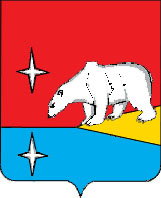 АДМИНИСТРАЦИЯГОРОДСКОГО ОКРУГА ЭГВЕКИНОТП О С Т А Н О В Л Е Н И Еот 14 ноября 2018 года		          №  367 - па                                                 п. ЭгвекинотОб утверждении муниципальной программы городского округа Эгвекинот «Профилактика терроризма, а также минимизация и (или) ликвидация последствий проявлений терроризма на территории городского округа Эгвекинот на  2019-2021 годы»Во исполнение Федерального закона от 6 октября 2003 года № 131-ФЗ "Об общих принципах организации местного самоуправления в Российской Федерации", в соответствии с Постановлением Администрации Иультинского муниципального района от 5 ноября 2015 года № 118-па «Об утверждении Порядка разработки, реализации и оценки эффективности муниципальных программ городского округа Эгвекинот», Администрация городского округа Эгвекинот ПОСТАНОВЛЯЕТ:           1.   Утвердить прилагаемую муниципальную программу городского округа Эгвекинот «Профилактика терроризма, а также минимизация и (или) ликвидация последствий проявлений терроризма на территории городского округа Эгвекинот на  2019-2021 годы».2. Настоящее постановление обнародовать в местах, определенных Уставом городского округа Эгвекинот, и разместить на официальном сайте Администрации городского округа Эгвекинот в информационно-телекоммуникационной сети «Интернет».3. Настоящее постановление вступает в силу со дня обнародования.4. Контроль за исполнением настоящего постановления возложить на заместителя Главы Администрации - начальника организационно-правового Управления Администрации городского округа Эгвекинот Спиридонову И.Л.Глава Администрации                                                                                        Р.В. КоркишкоПаспорт 
Муниципальной программы городского округа Эгвекинот «Профилактика терроризма, а также минимизация и (или) ликвидация последствий проявлений терроризма на территории городского округа Эгвекинот на  2019-2021 годы» (далее – Муниципальная программа)I. Основные угрозы террористических проявленийна терриотрии городского округа ЭгвекинотТерроризм стал одной из основных угроз безопасности в современном мире. В последнее время терроризм приобретает международный характер, его проявления становятся все изощреннее и опаснее, создают реальную угрозу для безопасности государства. В этой связи, противодействие проявлениям терроризма является важным звеном в системе мер, направленных на обеспечение национальной безопасности России.По причинам труднодоступности и удаленности от центральных районов страны, малой плотности населения и отсутствию социальной базы для распространения идей терроризма в его среде, а также благодаря проводимой профилактической работе реальные террористические проявления на территории городского округа Эгвекинот маловероятны. Тем не менее, в связи с сохранением на достаточно высоком уровне на территории Российской Федерации угрозы террористических актов вопросы противодействия терроризму требуют повышенного внимания и согласованной работы со стороны Администрации городского округа Эгвекинот, территориальных органов федеральных органов исполнительной власти, а также образовательных учреждений, общественных организаций, религиозных объединений, средств массовой информации и других структур.В качестве основных угрозообразующих факторов для террористических проявлений на территории городского округа Эгвекинот можно выделить наличие объектов потенциальных террористических устремлений, в том числе мест с массовым пребыванием людей, а также объектов жизнеобеспечения населения, вероятные террористические атаки на которые могут привести к причинению вреда здоровью и гибели людей, нанесению экономического и социального ущерба.В этой связи для обеспечения безопасности граждан, находящихся на территории городского округа Эгвекинот, их надежной защищенности от террористических проявлений необходима организация системного подхода к проведению профилактической работы по противодействию терроризму, который может быть реализован в рамках предлагаемой Муниципальной программы.Реализация Муниципальной программы позволит обеспечить надлежащий уровень антитеррористической защищенности населения и уязвимых объектов, не допустить проникновения, укоренения и распространения среди населения городского округа Эгвекинот идеологии терроризма. II. Основные цели и задачи Муниципальной программыЦельи Муниципальной программы: - противодействие распространению идеологии терроризма;- профилактика терроризма.Задачи Муниципальной программы:- информирование населения городского округа Эгвекинот по вопросам противодействия терроризму;- содействие правоохранительным органам в выявлении правонарушений и преступлений террористической направленности, а также в ликвидации их последствий;- проведение воспитательной, пропагандистской работы, направленной на повышение бдительности, препятствование проникновению идеологии терроризма, ее укоренению и распространению среди населения городского округа Эгвекинот; - организация среди детей, подростков и молодежи воспитательно-просветительной работы, направленной на воспитание неприятия идеологии терроризма, устранение причин и условий, способствующих совершению действий террористического характера; - повышение уровня межведомственного взаимодействия по профилактике терроризма;- привлечение граждан, общественных объединений, средств массовой информации к деятельности по профилактике проявлений терроризма для обеспечения ее максимальной эффективности.III.Сроки и этапы реализации Муниципальной программыРеализация Муниципальной программы рассчитана на 2019-2021 годы (без разделения на этапы).IV. Ресурсное обеспечение Муниципальной программыОбщий объём бюджетных ассигнований Муниципальной программы составляет 30,0 тыс. рублей, в том числе по годам:в 2019 году – 10,0 тыс. рублей;в 2020 году – 10,0 тыс. рублей;в 2021 году – 10,0 тыс. рублей.из них:средства местного  бюджета –30,0 тыс. рублей, в том числе по годам:в 2019 году –10,0 тыс. рублей;в 2020 году – 10,0 тыс. рублей;в 2021 году – 10,0 тыс. рублей.V. Механизм реализации Муниципальной программыМеханизм реализации Муниципальной программы базируется на принципах партнерства участников Муниципальной программы. Ответственный исполнитель Муниципальной программы осуществляет организацию выполнения ее мероприятий, координацию работы ее участников, контроль за реализацией ее положений, вносит в установленном порядке предложения по изменениям и дополнениям Муниципальной программы с учетом складывающейся обстановки, обеспечивает контроль за целевым использованием выделенных средств.Необходимость разработки нормативно-правовых актов при реализации программы отсутствует.VI. Перечень целевых показателей (индикаторов)Муниципальной программыVII. Организация управления и контроль за ходом реализации Муниципальной программыОтветственный исполнитель Муниципальной программы самостоятельно, а также путем привлечения структурных подразделений органов местного самоуправления городского округа Эгвекинот  принимает необходимые меры в целях реализации Муниципальной программы. Ответственный исполнитель осуществляет контроль за реализацией мероприятий Муниципальной программы, ведет необходимый учет в целях расчета показателей эффективности реализации Муниципальной программы, составляет отчет о ходе реализации Муниципальной программы и направляет его в Управление финансов, экономики и имущественных отношений городского округа Эгвекинот в установленный срок.                            Приложение 1                                                                                                                                      к муниципальной программе  городского округа Эгвекинот «Профилактика терроризма,  а также минимизация и (или) ликвидация  последствий проявлений терроризмана территории городского округа Эгвекинот на  2019-2021 годы»План мероприятий муниципальной программы городского округа Эгвекинот «Профилактика терроризма, а также минимизация и (или) ликвидация  последствий проявлений терроризмана территории городского округа Эгвекинот на  2019-2021 годы»МУНИЦИПАЛЬНАЯ ПРОГРАММА ГОРОДСКОГО ОКРУГА ЭГВЕКИНОТ «Профилактика терроризма, а также минимизация и (или) ликвидация последствий проявлений терроризма на территории городского округа Эгвекинот на  2019-2021 годы»п. Эгвекинот2018 годОтветственный исполнитель Муниципальной программыАдминистрация городского округа ЭгвекинотСоисполнители Муниципальной программыотсутствуютУчастники Муниципальной программы- Антитеррористическая комиссия городского округа Эгвекинот; - Управление социальной политики городского округа Эгвекинот;- Отд МВД России по городскому округу Эгвекинот (по согласованию)Перечень подпрограммотсутствуютПрограммно-целевые инструменты Муниципальной программыотсутствуютЦели Муниципальной программы- противодействие терроризму, защита граждан, проживающих на территории городского округа Эгвекинот, от террористических актов;- формирование у населения городского округа Эгвекинот неприятия идеологии терроризма.Задачи Муниципальной программы- информирование населения городского округа Эгвекинот по вопросам противодействия терроризму;- содействие правоохранительным органам в выявлении правонарушений и преступлений террористической направленности, а также в ликвидации их последствий;- проведение воспитательно-пропагандистской работы с населением городского округа, направленной на предупреждение террористической деятельности, повышение бдительности; - организация воспитательной работы среди детей, подростков и молодежи, направленная на устранение причин и условий, способствующих совершению действий террористического характера; - повышение уровня межведомственного взаимодействия по профилактике терроризма;- привлечение граждан, общественных объединений, средств массовой информации для обеспечения максимальной эффективности деятельности по профилактике проявлений терроризма.Целевые показатели (индикаторы) Муниципальной программыОтсутствие совершенных террористических актов в отношении населения городского округа, объектов вероятных террористических устремлений.Сроки и этапы реализации Муниципальной программы2019-2021 годы (без разделения на этапы);Объёмы финансовых ресурсов Муниципальной программыОбщий объём бюджетных ассигнований Муниципальной программы составляет 30,0 тыс. рублей, в том числе по годам:в 2019 году – 10,0 тыс. рублей;в 2020 году –  10,0 тыс. рублей;в 2021 году – 10,0 тыс. рублей.из них:средства местного  бюджета –30,0 тыс. рублей, в том числе по годам:в 2019 году –10,0 тыс. рублей;в 2020 году –10,0 тыс. рублей;в 2021 году –10,0 тыс.рублей.Ожидаемые результаты реализации Муниципальной программы- недопущения совершения террористических актов на  территории городского округа; - создание системы антитеррористической защищённости объектов социальной сферы с массовым пребыванием граждан;- совершенствование форм и методов работы Администрации городского округа  по профилактике терроризма; - формирование у населения нетерпимости ко всем фактам террористических проявлений.№ п/пИндикатор (показатель)Ед. измерениягодыгодыгоды№ п/пИндикатор (показатель)Ед. измерения2019202020211234561.Совершенные террористические акты в отношении населения городского округа, объектов вероятных террористических устремлений.количество000№ п/пНаименование мероприятийИсточники финансированияОбъем финансирования (в тыс. руб.)Объем финансирования (в тыс. руб.)Объем финансирования (в тыс. руб.)ИсполнителиОжидаемые результаты№ п/пНаименование мероприятийИсточники финансированияв том числев том числев том числеИсполнителиОжидаемые результаты№ п/пНаименование мероприятийИсточники финансирования201920202021ИсполнителиОжидаемые результаты123456781.Информирование населения городского округа Эгвекинот по вопросам противодействия идеологии терроризма, предупреждению террористических актов и иных террористических проявлений.Бюджет   городского округа Эгвекинот10,010,010,0Администрация городского округа ЭгвекинотПовышение уровня готовности населения к противодействию проявлениям терроризма2.Подготовка и размещение в местах массового пребывания людей информационных материалов о действиях в случае возникновения угроз террористического характера, а также размещение соответствующей информации на стендах.----Администрация городского округа ЭгвекинотУправление социальной политики городского округа Эгвекинот  Повышение готовности населения к действиям в экстремальных ситуациях террористического характера3.Проведение регулярного информирования в средствах массовой информации, а также на официальном сайте городского округа Эгвекинот результатов деятельности правоохранительных органов в сфере профилактики террористических проявлений и борьбы с терроризмом----Отд МВД России по городскому округу Эгвекинот Заместитель Главы Администрации по делам коренных малочисленных народов Чукотки, вопросам межнациональных отношений и связям с общественностьюФормирование положительного общественного мнения о деятельности в сфере профилактики террористических проявлений и борьбы с терроризмом4.Организация и проведение тематических мероприятий: конкурсов, викторин, классных часов по вопросам противодействия идеологии терроризма, раскрытия ее преступной сущности----Управление социальной политики  городского округа ЭгвекинотФормирование у учащихся неприятия идеологии терроризма, понимания ее преступной сущности, профилактика распространения идей терроризма среди учащихся5.Проведение в образовательных учреждениях, учреждениях культуры и иных местах массового пребывания людей тренировок по эвакуации при обнаружении посторонних предметов, транспорта, сообщений о готовящемся террористическом акте----Администрация городского округа ЭгвекинотУправление социальной политики городского округа ЭгвекинотОтд МВД России по городскому округу Эгвекинот Отработка проведения эвакуационных мероприятий при угрозе террористического акта6.Организация и проведение круглых столов, с привлечением должностных лиц и специалистов по мерам предупредительного характера против угроз террористической направленности ----Антитеррористическая комиссия городского округа ЭгвекинотПовышение готовности к угрозам террористической направленности7.Разработка плана мероприятий по предотвращению террористических актов на объектах социальной сферы----Руководители учреждений социальной сферы Повышение антитеррористической защищенности объектов социальной сферы 8.Проведение комплексных обследований объектов  социальной сферы на предмет проверки режимно-охранных мер----Антитеррористическая комиссия городского округа Эгвекинот  Проверка качества организации охранных мероприятий и соблюдения пропускного режима на объектах9.Получение в установленном порядке необходимых материалов и информации в территориальных органах федеральных органов исполнительной власти, от общественных объединений, организаций и должностных лиц по вопросам проявлений терроризма (по согласованию)----Антитеррористическая комиссия городскому округу Эгвекинот  Отслеживание ситуации в городском округе Эгвекинот по вопросам проявлений терроризма с целью принятия превентивных мер10.Выявление фактов распространения информационных материалов, направленных на пропаганду идеологии терроризма----Отд МВД России по городскому округу ЭгвекинотЗаместитель Главы Администрации по делам коренных малочисленных народов Чукотки, вопросам межнациональных отношений и связям с общественностьюСвоевременное пресечение распространения пропагандистских материалов террористической направленности11.Участие в региональных молодежных акциях по противодействию и профилактике распространения идеологии терроризма в молодежной среде----Управление социальной политики   городского округа Эгвекинот  Воспитание у молодежи неприятия идеологии терроризма, понимания его преступной сущности, профилактика распространения идей терроризма в молодежной среде123456712.Мониторинг средств массовой информации с целью выявления материалов, содержащих публичные призывы к осуществлению террористической деятельности или публично оправдывающих терроризм----Заместитель Главы Администрации по делам коренных малочисленных народов Чукотки, вопросам межнациональных отношений и связям с общественностьюОтд МВД России по городскому округу ЭгвекинотПресечение распространения через СМИ материалов, содержащих публичные призывы к осуществлению террористической деятельности или публично оправдывающих терроризмИТОГО:ИТОГО:10,010,010,0